NCSPHS Subcommittee on Food Deserts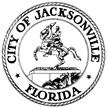 Samuel Newby, Chair AGENDADecember 9, 20192:00 p.m.1. 	Call to Order2.	Welcome3.	Introductions4.	Gateway Grocery Store Updates5.	Mobile Market Updated 6.	Transportation JTA “Ride Share” Updates7.	Small Neighborhood Markets (Discussion)8. 	Additional NW Economic Development Funds9.	Other10.	Remarks from the Chair11.	Next Meeting Date12.	Public Comments (as time allows)13.	Adjourn (hard stop at 2:50pm)7.	 